Poniedziałek – Wiosenne kwiaty1. Przypomnienie dni tygodniaPiosenka Misia i Margolci „Tydzień” http://uciocimariolki.pl/piosenka-tydzien-ma-siedem-dni/Pytania kierowane do dzieci – ile dni ma tydzieńPrzeliczanie na przedmiotach np. klockach w zakresie 72. Rozmowa na temat wiosennych kwiatów – pokazanie i nazwanie podanych roślin:sasanka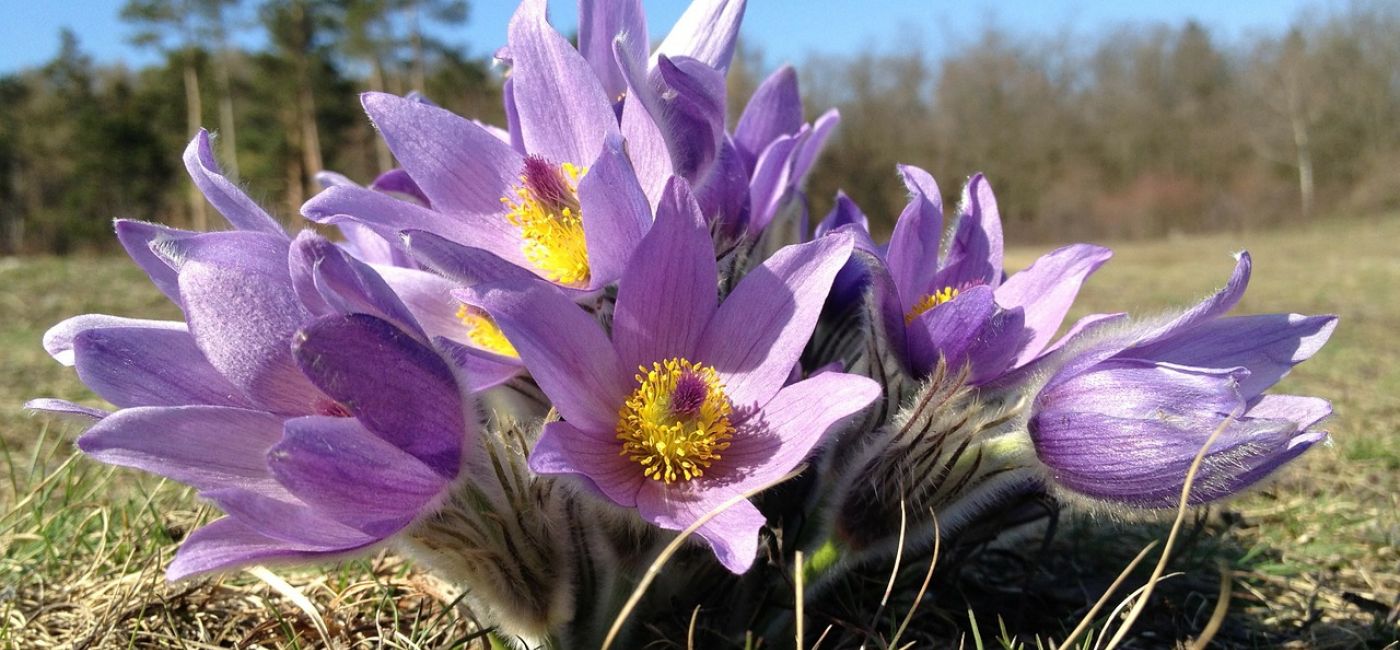 stokrotka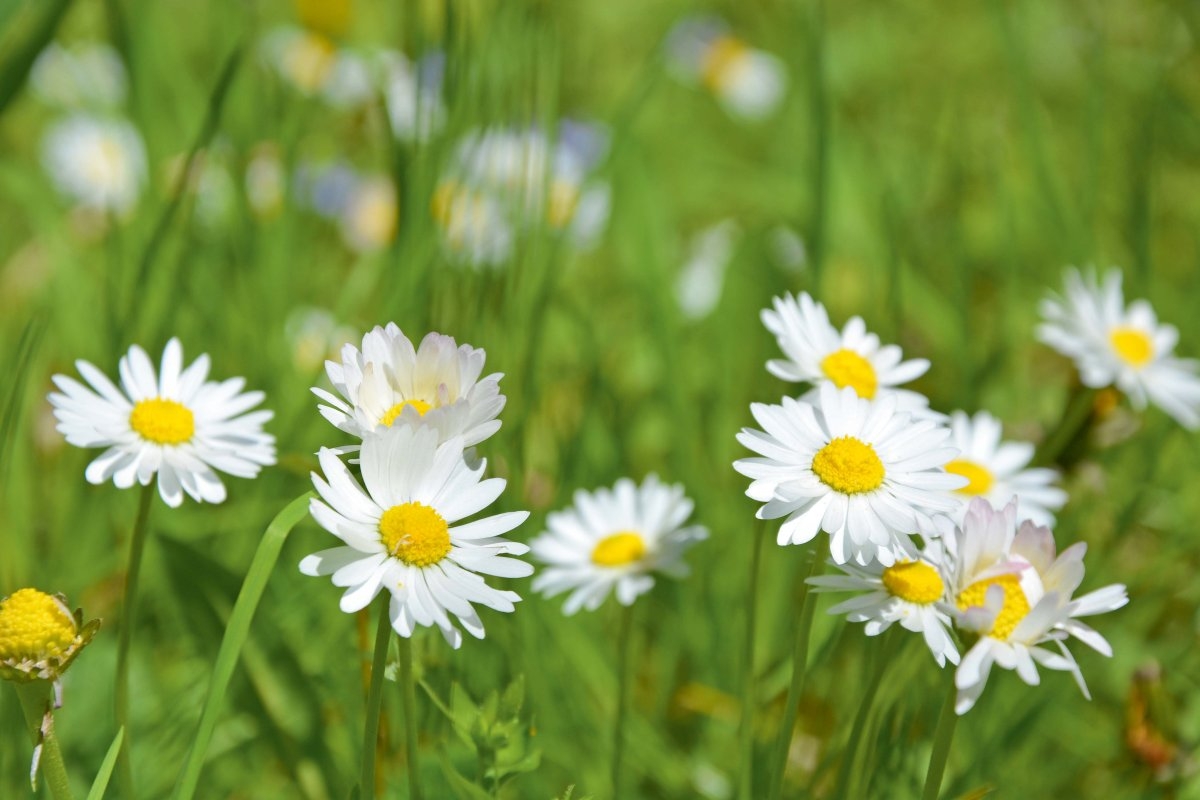 fiołek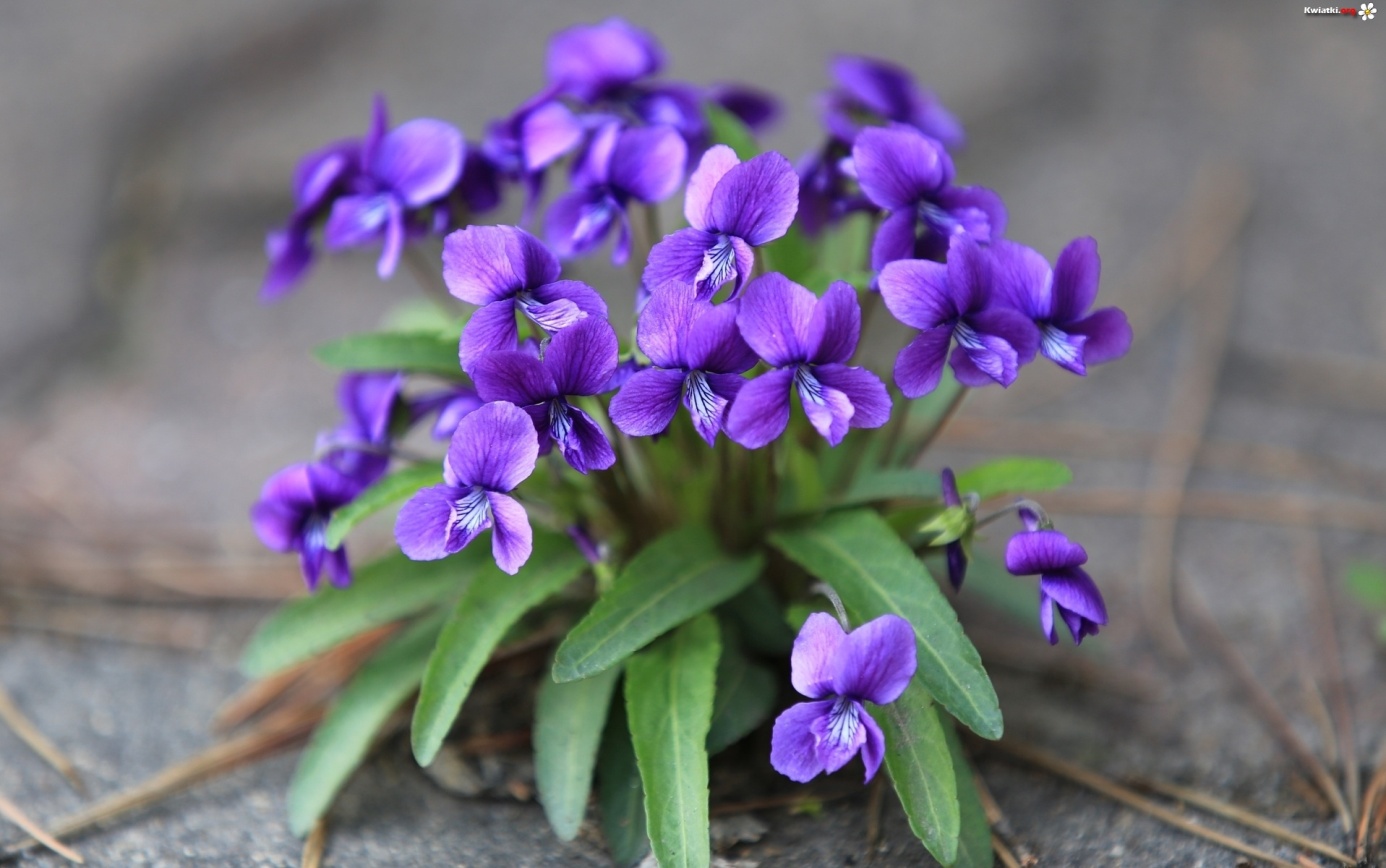 3. Ozdób i pokoloruj cyfrę 7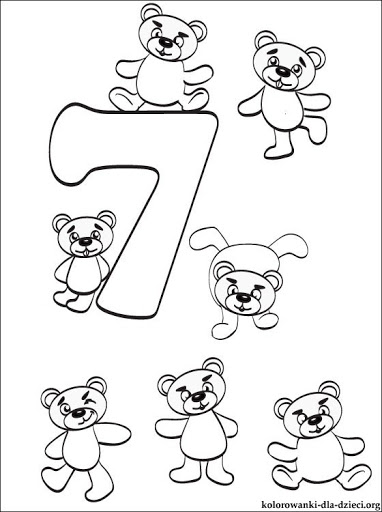 